ТЕХНОЛОГИЧЕСКАЯ КАРТА ТУРИСТИЧЕСКОГО МАРШРУТА.Наименование маршрута: «История Пружанщины»2. ОСНОВНЫЕ ПОКАЗАТЕЛИ МАРШРУТАВид  маршрута:культурно-познавательный;круглогодичный;автобусно-пешеходный.Цель туристического маршрута: изучение исторического и культурного наследия г.Пружаны и Пружанского района. Краеведение. Патриотическое воспитание. Общая нитка  маршрута: г.Пружаны  (ул.Советская: торговые ряды «Белые лавки»  - храм Александра Невского - здание дворянской училища - здание бывшего городского магистрата - место слияния реки Муха и Вец - здание бывшей аптеки - здание бывшего немецкого госпиталя - сквер им. Гудимова, памятник Гудимову - костел Вознесения Девы Марии, здание бывшего монастыря - памятник сожженым деревням - усадьба Швыковских) ---- г.п. Шерешево   (братская могила -  звонница. построенная у Пречистенской церкви - Свято-Петропавловская церковь  - Свято-Николаевская церковь - Троицкий костел) ---- д.Стойлы  (Музей «Успамiны Бацькаушчыны») ---- г.п.Ружаны  (Церковь Святых Петра и Павла - жилой корпус бывшего монастыря базилиан  - памятник воинам-освободителям - троицкий костел  - здание синагоги  - костёл Св. Казимира - «Ружанский дворцовый комплекс Сапег») ---- г.ПружаныКоличество посещаемых туристическо-экскурсионных объектов: 23Километраж для автобусных маршрутов: 170  кмКилометраж для пеших маршрутов: 4 кмПродолжительность маршрута в днях (суток): 2 дня, 1 ночь.Минимальное количество туристов в группе: 14 – 19 ТУРИСТСКО-ЭКСКУРСИОННАЯ ПРОГРАММАНаселенные пунктыОбъекты размещения,питаниеПеречень основных объектов показа (координаты расположения объекта показа, объектов размещения и питания; адрес; контакты)Расстояние между пунктами объектаРасстояние между пунктами объектаВремя в пути от предыдущего объекта,способы передвиженияВремя в пути от предыдущего объекта,способы передвиженияПродолжительностьосмотраПродолжительностьосмотраОрганизационные рекомендации по пребыванию на точке маршрутаМетодические рекомендации 1 день, 8.00 ч.1 день, 8.00 ч.1 день, 8.00 ч.1 день, 8.00 ч.1 день, 8.00 ч.1 день, 8.00 ч.1 день, 8.00 ч.1 день, 8.00 ч.1 день, 8.00 ч.1 день, 8.00 ч.1 день, 8.00 ч.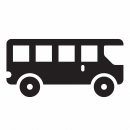 г..Пружаны, автостанция – г.Пружаны, гостиница «Муховец»автобус – 14-19 мест--1, 24 м1, 24 м3 мин,микроавтобус3 мин,микроавтобус--Встреча группы,размещение в автобусе.Вступительная беседа.Знакомство с группой.Озвучивание темы и целипутешествия. Описаниехарактеристик маршрута,его особенностей,продолжительности,обсуждение программы идругих организационныхвопросов.-Гостиница «Мухавец» Пружанского КУПП «Коммунальник»ул.Григория Ширмы, д. 15;52.555556, 24.461820;+375 (1632) 2-14-60+375 1632 913 670;post@prj.bujkh.byhttp://prjhotel.bujkh.by/index.php1 деньРазмещение группы в гостинице, 2 день15.00 – освобождение номеров, отбытие на автостанциюКафе Гостиница «Мухавец» Пружанского КУПП «Коммунальник»ул.Григория Ширмы, д. 15;52.555556, 24.461820;+375 (1632) 2-14-60+375 1632 913 670;post@prj.bujkh.byhttp://prjhotel.bujkh.by/index.phpЧасы работы для посещения
понедельник: 8:00–23:00
вторник: 8:00–23:00
среда: 8:00–23:00
четверг: 8:00–23:00
пятница: 8:00–23:00
суббота: 8:00–23:00
воскресенье: 8:00–23:00В здании гостиницы «Муховец»В здании гостиницы «Муховец»2 деньЗавтрак8.30 – 9.00Ресторан«Пружаны»ул. Советская, д.1752.560579, 24.456581;+375 16 324-16-23+375 16 324-47-45ПонедельникВыходнойВторник12:00 – 15:0017:00 – 00:00Среда12:00 – 15:0017:00 – 00:00Четверг12:00 – 15:0017:00 – 00:00Пятница12:00 – 15:0017:00 – 02:00Суббота12:00 – 15:0017:00 – 02:00Воскресенье12:00 – 15:0017:00 – 00:00790 м790 м10 мин,пешком10 мин,пешком1 день:Обед13.00 – 13.40 ужин 19.00 – 19.302 день:Обед 13.00 – 13.40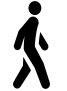 Гостиница  - Торговые ряды «Белые лавки»Пешеходная экскурсияГ.ПружаныПешее путешествие по ул.СоветскойПружанский район;52.866458, 24.890205530м6 мин, пешком6 мин, пешком3 мин3 минРассказать оправилахповедения иправилахбезопасности намаршруте,необходимостиих соблюдения.Рассказ об истории г.Пружаны, истории ул.Советской;Осмотр объектов маршрутаРассказать оправилахповедения иправилахбезопасности намаршруте,необходимостиих соблюдения.Рассказ об истории г.Пружаны, истории ул.Советской;Осмотр объектов маршрутаИспользование приема«вопрос-ответ»1.Торговые ряды «Белые лавки»ул.Советская, д. 2;52.556049, 24.4555774 мин4 минВнешний осмотр, исторические данныеВнешний осмотр, исторические данныеПоказ старинной фотографии с изображением объекта осмотра2.Храм Александра Невскогоул. Григория Ширмы, д. 3; 52.555965, 24.456536+375 16 322-31-46115 м1минпешком1минпешком4 мин4 минВнешний осмотр, исторические данныеВнешний осмотр, исторические данныеПоказ старинной фотографии с изображением объекта осмотраПоказ старинной фотографии с изображением Церкви Рождества Пресвятой БогородицыИспользование приема«вопрос-ответ»3.Здание бывшего городского магистратаул.Советская улица, д.15; 52.558097, 24.455592293м4 мин,пешком4 мин,пешком5 мин5 минРассказ о гербе г.Пружаны (на площади)Внешний осмотр, исторические данныеРассказ о гербе г.Пружаны (на площади)Внешний осмотр, исторические данныеПоказ фотографии с изображением герба г.Милана.Использование приема«вопрос-ответ»Здание дворянской училища. ул. Комсомольская д.152.5585, 224.4551116 м1 мин,пешая1 мин,пешая3 мин3 минВнешний осмотр, исторические данныеВнешний осмотр, исторические данные4.Место слияния реки Муха и Вецул.Советская; 52.559771, 24.45631 190 м2 мин,пешком2 мин,пешком2 мин2 минВнешний осмотр, исторические данныеВнешний осмотр, исторические данные5.Здание бывшей аптекиул.Советская. д.20;52.560153, 24.45667184 м1 мин,пешком1 мин,пешком3 мин3 минВнешний осмотр, исторические данные,рассказ об Аптекарском переулкеВнешний осмотр, исторические данные,рассказ об Аптекарском переулкеПоказ старинной фотографии с изображением объекта6.Здание бывшего немецкого госпиталяул.Советская, д.24;52.560626, 24.45700270 м1 мин,пешком1 мин,пешком3 мин3 минВнешний осмотр, исторические данныеВнешний осмотр, исторические данныеПоказ старинной фотографии с изображением объекта7.Сквер им. Гудимова, памятник Гудимовуул.Красноармейская;52.561677133758664, 24.45917914506553350 м4 мин,пешком4 мин,пешком9 мин9 минВнешний осмотр, исторические данные, рассказ об истории г.Пружаны в военные годыВнешний осмотр, исторические данные, рассказ об истории г.Пружаны в военные годы8.Костел Вознесения Девы Марии, здание бывшего монастыряул. Советская, д. 3952.561918, 24.456106350 м4 мин,пешком4 мин,пешком4 мин4 минВнешний осмотр, исторические данныеРассказ о здании бывшего монастыря, здании тюрьмыВнешний осмотр, исторические данныеРассказ о здании бывшего монастыря, здании тюрьмыИспользование приема«вопрос-ответ»Показ фотографии с изображением здания тюрьмы 9.Памятник сожженым деревнямул. Советская;52.562971, 24.456551168 м2 мин,пешком2 мин,пешком3 мин3 минВнешний осмотр, исторические данныеВнешний осмотр, исторические данные10.Усадьба Швыковскихул. Советская, д. 50;52.565423, 24.457400;museum@pruzhany.by330 м4 мин,пешком4 мин,пешком1 час1 часВнешний осмотр, исторические данные Экскурсия в здании музея, на территории паркаВозможна квэст-играВнешний осмотр, исторические данные Экскурсия в здании музея, на территории паркаВозможна квэст-играПоказ старинной фотографий с изображением усадьбы1 день, 15.30 ч1 день, 15.30 ч1 день, 15.30 ч1 день, 15.30 ч1 день, 15.30 ч1 день, 15.30 ч1 день, 15.30 ч1 день, 15.30 ч1 день, 15.30 ч1 день, 15.30 ч1 день, 15.30 ч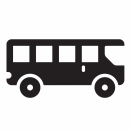 Г.Пружаны – г.п.Шерешево Пружанского района (по пути в д.Стойлы)автобус – 14-19 местГ.п. Шерешево, Пружанский район, ОстановкаПлощадь ФоминаПружанский район;(52.555359, 24.21549921,6  км,21,6  км,23 минавтобус23 минавтобус10 мин10 минРассказать оправилахповедения иправилахбезопасности намаршруте,необходимостиих соблюдения.История г.п.ШерешевоРассказ о Бобровском М.К.Использовать приемвопрос-ответ,рассказывая обисториивозникновенияназвания поселка.Показ фотографии с изображением герба поселка, БобровскогоМ.К., 1.Братская могилаПлощадь Фомина, д.3;52.555284, 24.2146062 мин2 минРассказ об истории поселка во время войны.Показ фотографии с изображением братской могилы ураженцам г.п.Шерешево2.Звонница, построенная у Пречистенской церквиул.Ленина, д.22;52.558075, 24.21601698 м98 м1 мин пешком1 мин пешком8 мин8 минВнешний осмотр, исторические данныеПоказ фотографий с изображением Пречистенской церкви, Шерешевского евангелие, святой иконы «Шерешевские святые».3.Свято-Петропавловская церковь пер.Урицкого, д.13;52.551164, 24.215084530 м530 м6 мин пешком6 мин пешком4 мин4 минВнешний осмотр, исторические данные4.Свято-Николаевская церковь(у ул.Ленина, д.71;52.561978, 24.216068)1, 52 км1, 52 км3 мин,автобус3 мин,автобус5 мин5 минВнешний осмотр, исторические данные5.Троицкий костелУл.Победы, д.5;52.563059, 24.215356112 м112 м2 минпешком2 минпешком5 мин5 минВнешний осмотр, исторические данныег.п.Шерешево Пружанского района – д.Стойлы, Пружанского районаавтобус – 14-19 местД.Стойлы, Пружанский районМузей «Успамiны Бацькаушчыны»Пружанский район;52.468094, 24.09354415,8 кмавтобус15,8 кмавтобус20 мин20 мин40 мин40 минРассказать оправилахповедения иправилахбезопасности намаршруте,необходимостиих соблюдения.Экскурсия по музею «Успамiны Бацькаушчыны», исторические данныеОсмотр скульптуры Тарасюка Н.В., показ фотографии с изображением Тарасюка Н.В.2 день, 9.00 ч.2 день, 9.00 ч.2 день, 9.00 ч.2 день, 9.00 ч.2 день, 9.00 ч.2 день, 9.00 ч.2 день, 9.00 ч.2 день, 9.00 ч.2 день, 9.00 ч.2 день, 9.00 ч.2 день, 9.00 ч.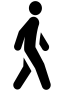 г.Пружаны – г.п.Ружаны,автобус – 14-19 местг.п.РужаныПлощадь 17 СентябряОстановкаПарк деревянных скульптурПружанский район;52.866458, 24.89020545 кмавтобус45 кмавтобус34 мин34 мин10 мин10 минРассказать оправилахповедения иправилахбезопасности намаршруте,необходимостиих соблюдения.Рассказать об истории г.п.РужаныОсмотр деревянных скульптурРассказ легенд об образовании названия поселка1. Церковь Святых Петра и Павлаплощадь 17 Сентября, д.5;52.866478, 24.888926193 м 193 м 2 мин2 мин4 мин4 минРассказ о Базилианском ордене,Внешний осмотр, исторические данныеИспользование приема«вопрос-ответ»Посещение церкви, рассматривание икон2.Жилой корпус бывшего монастыря базилиан площадь 17 Сентября, д.2;52.866320, 24.8893800На территории Церкви Святых Петра и ПавлаНа территории Церкви Святых Петра и Павла2 мин2 минВнешний осмотр, исторические данные3.Памятник воинам-освободителямплощадь 17 Сентября; 52.866285, 24.890117154 м154 м2 мин пешком2 мин пешком10 мин10 минВнешний осмотр, исторические данные4.Троицкий костел площадь 17 Сентября, д.10;52.867282, 24.8916693 мин 227 м пешком168 м168 м2 мин пешком2 мин пешком8 мин8 минВнешний осмотр, исторические данные5.Здание синагоги ул.Якуба Коласа, д.6;52.867366, 24.8885123 мин 910 м автобус227 м227 м2 мин пешком2 мин пешком5 мин5 минВнешний осмотр, исторические данные6.Каплица Св. Казимираул Красноармейская ул., д.37;52.870235, 24.8975641 км 4 мин автобус910 м910 м3 мин автобус3 мин автобус5 мин5 минВнешний осмотр, исторические данныепоказ старинной фотографии с изображением каплицы7.«Ружанский дворцовый комплекс Сапег»ул. Урбановича,д.15а;52.860362, 24.895371http://rozana.by/работаетсреда — пятница9.00 – 13.0014.00 – 18.00суббота, воскресенье10.00 — 18.00Выходной: понедельник, вторникКасса работает — до 17.30Вход посетителей — до 17.301, 12  км1, 12  км4 автобус4 автобус1 час1 часВнешний осмотр, исторические данныеЭкскурсия по замку